Association Capoeira Nantes – Jogo Diferente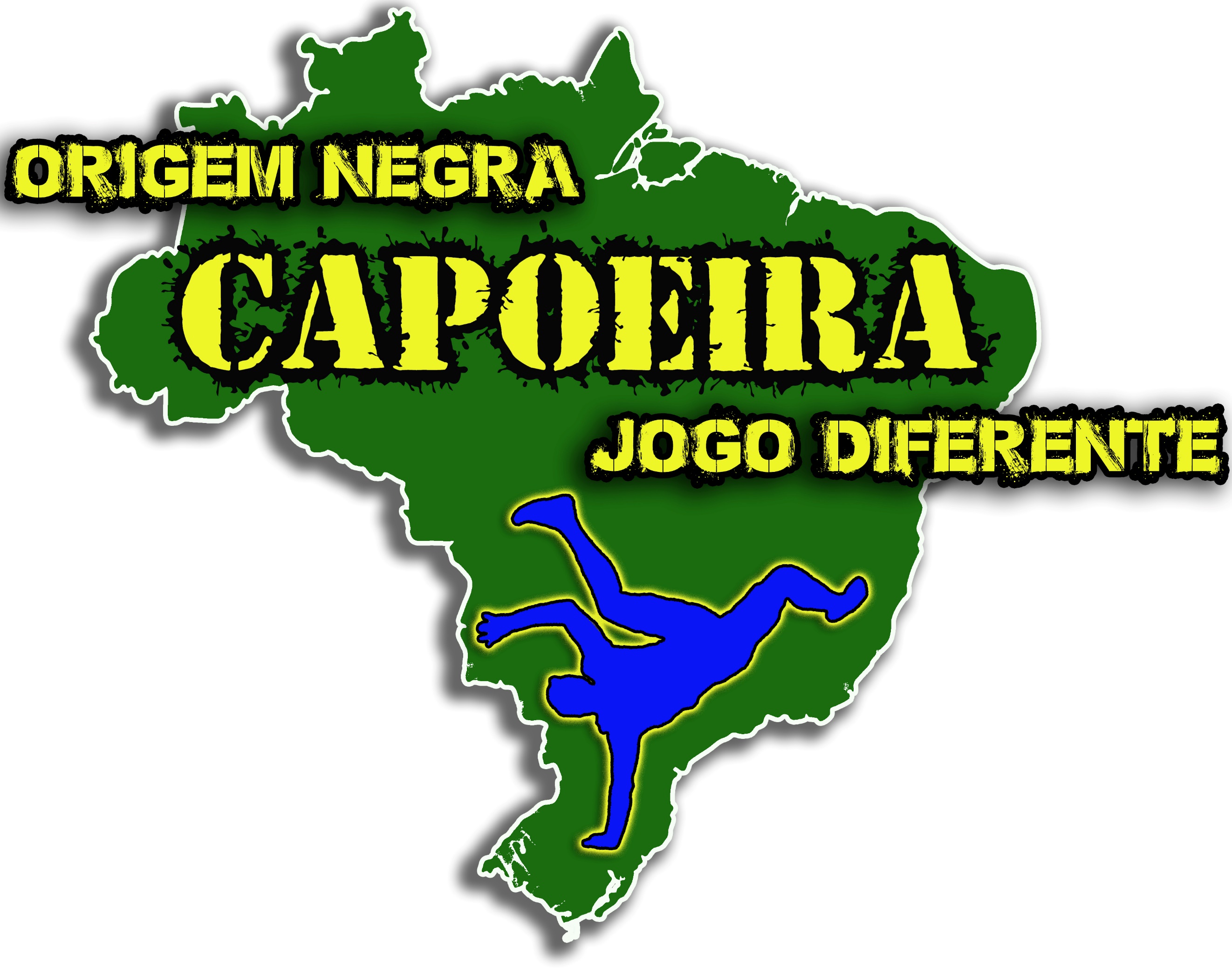 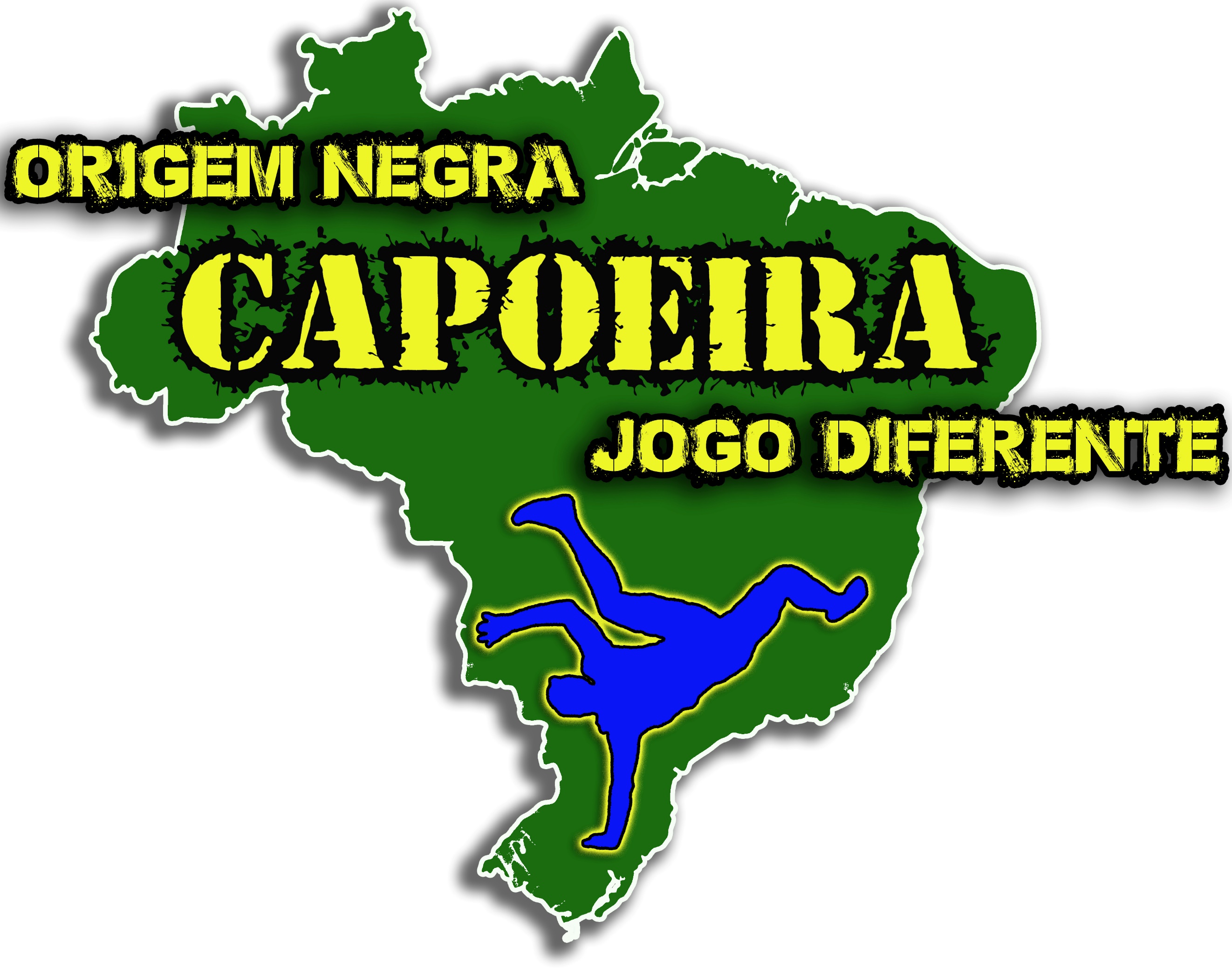 Salle Armand Coidelle,10 rue Lafayette 44000 NantesContact : Professor Aventura O6.32.67.96.27http://www.capoeira-nantes.frFiche d’inscription AdulteNom :……………………………………………………………………………………………………    Prénom :……………………………………………………………………………………………...Date de Naissance :………………………………………………………………………….Adresse :……………………………………………………………………………………………..………………………………………………………………………………………………………………Téléphone :…………………………………………………………………………………………Mail :…………………………………………………………………………………………………….Profession :…………………………………………………………………………………………Personne à prévenir en cas d’urgence :	Nom :……………………………………………………………………………………………	Téléphone :…………………………………………………………………………………Renseignements particuliers (asthme, etc…) :………………………………………………………………………………………………………………..Comment avez-vous entendu parler de l’association :……………………………………………………………………………………………………………….Autorisez vous l’association à diffuser/utiliser les photos/vidéos vous faisant apparaitre dans le cadre de la presse, site web ou blog ? □ oui                             	□ nonDate et signature de l’adhérent :Tarifs :Pièces à joindre pour valider votre inscription :La fiche d’inscription dûment remplieUne photo d’identitéLe règlement (Espèce en totalité)(Chèque à l’ordre de l’association : 3 maximum)Un certificat médical de moins de 3 moisDeux enveloppes timbrées à l’adresse de l’adhérentInformations complémentaires :L’abonnement annuel peut être réglé :en espèces en totalité par chèque à l’ordre de « Capoeira Nantes Jogo Diferente »  Possibilité de paiement en 3 chèques remis au moment de l’inscription.La cotisation annuelle permet aux adhérents de participer à autant de cours de capoeira que l’association en propose par groupe. Elle comprend également Le Festival Molejo no Corpo (Batizado et le changement de corde) qui aura lieu du 16 au 18 juin 2017. Il y aura deux journées d’ateliers et de stages avec des intervenants ainsi que le passage d’une nouvelle corde (grade en capoeira) sous réserve de l’évaluation du professeur.Les personnes d’une même famille bénéficient d’une réduction de 10% sur la cotisation de la 2° personne et des suivantes. Pour les Parents ayant déjà 2 enfants inscrits une réduction de 50% sur leurs cotisations Adultes sera appliquée.Aucun remboursement de cotisation ne sera possible. Tous les dossiers devront être complétés au plus tard un mois après avoir commencé les cours de capoeira faute de quoi l’adhérent ne sera plus admis au cours jusqu’à réception des pièces manquantes.La tenue de capoeira (Abada blanc : pantalon et T-shirt blanc) est obligatoire. Vous pourrez vous procurer ces tenues par le biais de l’association. AdultesPrixPass IllimitéCours toute l’année : Tous les coursAvec Festival de fin d’année290€Cours toute l’année : 2 cours/semaineSans Festival de fin d’année230€Cours au trimestre : 2 cours/semaineSans Festival de fin d’année 150€Cours au mois : 2 cours/semaine Sans Festival de fin d’année 80€formule 10 cours (sur l’année)110€Cours à l’unité 15€